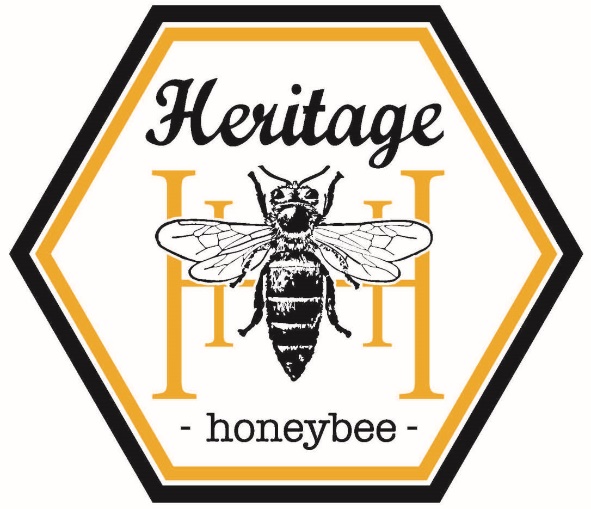 2019 Bee Deposit FormComplete & mail with your deposit to:Heritage Honeybee, LLCPO Box 117Sullivan, WI  53178Name:_____________________________________________________________________Address:_____________________________________________________________________________________________________________________________________________ Phone #:___________________________________________________________________Email: _____________________________________________________________________5-frame Nucs:                                              #_______Italian                                              #_______Carniolan3lb. Georgia Packages:                                                                                               #_______Italian                                              #_______Rusian/Italian hybrid                        Circle Timeframe*:           early (late March-April 14th)      middle (April 15th-April 24th)     later (April 25th-May 12th)Northern California Packages:                          3lb.                                       # _______Italian                 #_______Carniolan                   #_______Buckfast                                 2lb.                                        #_______Italian                  #_______Carniolan                   #_______Buckfast           Circle Timeframe*:           early (late March-April 14th)      middle (April 15th-April 24th)     later (April 25th-May 12th)*timeframes are weather dependent & may vary; breed preferences are not guaranteed